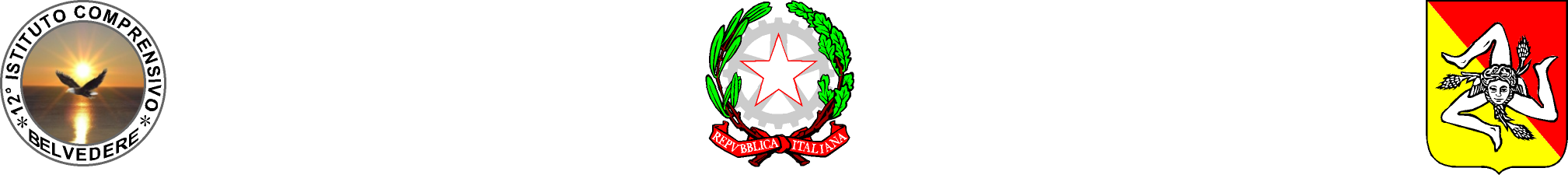 12° Istituto Comprensivo di SiracusaPiazza Eurialo, 16 – Belvedere (SR) - tel.0931.744736 – fax 0931.711140Via Cavalieri di Vittorio Veneto  – Belvedere (SR) - tel. 0931.711108c.f. 80007550892 - c.m.SRIC808004 – email: sric808004@istruzione.it – sito web: www.dodicesimosiracusa.gov.itDICHIARAZIONE PERSONALE finalizzata all’attribuzione del bonus di cui all’art. 1, COMMI 126, 127, 128, 129 DELLA L. 107/2015                                                                                                                            L’Insegnante									______________________________AREAAREADESCRITTORIDESCRIZIONERISERVATO AL DSA) Qualità dell'insegnamento e del contributo al miglioramento dell'istituzione scolastica, nonché del successo formativo e scolastico degli studentiA1) Qualità dell'insegnamentoPartecipazione a corsi di aggiornamento/formazione afferenti alle competenze professionali A) Qualità dell'insegnamento e del contributo al miglioramento dell'istituzione scolastica, nonché del successo formativo e scolastico degli studentiA1) Qualità dell'insegnamentoOrganizzazione di attività laboratoriali e/o pluridisciplinari coerenti con il Piano Triennale dell’Offerta FormativaA) Qualità dell'insegnamento e del contributo al miglioramento dell'istituzione scolastica, nonché del successo formativo e scolastico degli studentiA1) Qualità dell'insegnamentoSviluppo ed utilizzo delle competenze digitali nella didattica finalizzati ad incrementare la qualità dell’insegnamentoA) Qualità dell'insegnamento e del contributo al miglioramento dell'istituzione scolastica, nonché del successo formativo e scolastico degli studentiA2) Contributo al miglioramento dell'istituzione scolasticaPartecipazione, in qualità di progettista, relatore o tutor, ad iniziative di formazione organizzate dall’amministrazione scolastica, da università, scuole o reti di scuole, enti locali o altri soggetti accreditati, rivolte al personale della scuola, ai genitori degli alunni o a soggetti esterni e aventi per contenuto tematiche professionali e formative, regolarmente documentate.A) Qualità dell'insegnamento e del contributo al miglioramento dell'istituzione scolastica, nonché del successo formativo e scolastico degli studentiA2) Contributo al miglioramento dell'istituzione scolasticaAdesione a gare, mostre, concorsi, percorsi, iniziative, eventi anche proposti da enti esterniA2) Contributo al miglioramento dell'istituzione scolasticaOrganizzazione di uscite didatticheA2) Contributo al miglioramento dell'istituzione scolasticaPartecipazione ad uscite didatticheA2) Contributo al miglioramento dell'istituzione scolasticaOrganizzazione di attività teatrali, manifestazioni, eventiA2) Contributo al miglioramento dell'istituzione scolasticaElaborazione e/o attuazione di progetti/attività di miglioramento in esito alle criticità rilevate nel RAVA2) Contributo al miglioramento dell'istituzione scolasticaElaborazione e/o attuazione di progetti/attività che abbiano contribuito alla costruzione di un’immagine positiva della scuola. A2) Contributo al miglioramento dell'istituzione scolasticaOrganizzazione di attività finalizzate a favorire la continuità verticale.A2) Contributo al miglioramento dell'istituzione scolasticaPubblicazione di articoli, servizi pubblicitari e informativi che abbiano contribuito ad accrescere l’immagine positiva della scuolaA2) Contributo al miglioramento dell'istituzione scolasticaAssunzione di responsabilità finalizzate a migliorare il rapporto scuola/famigliaA3) Contributo al successo formativo e scolastico degli studentiOrganizzazione di progetti/attività per il contrasto alla dispersione scolastica/ abbandonoA3) Contributo al successo formativo e scolastico degli studentiOrganizzazione di progetti/attività per la promozione delle eccellenzeA3) Contributo al successo formativo e scolastico degli studentiSvolgimento di attività di recupero e potenziamento delle competenze disciplinari di base in orario curricolare per la propria classe e/o gruppi di classi diverse A3) Contributo al successo formativo e scolastico degli studentiSvolgimento di attività di recupero e potenziamento delle competenze sociali, civiche e di cittadinanza in orario curricolare per la propria classe e/o gruppi di classi diverseB Risultati ottenuti dal docente o dal gruppo di docenti in relazione al potenziamento delle competenze degli alunni e  dell'innovazione didattica e metodologica, nonché della collaborazione alla ricerca didattica, alla documentazione e alla diffusione di buone pratiche didatticheB1) Risultati ottenuti dal docente in relazione al potenziamento delle competenze degli alunni Uso di strumenti valutativi adeguati a rilevare lo sviluppo di competenze (rubriche di valutazione, prove autentiche o di realtà ...)B Risultati ottenuti dal docente o dal gruppo di docenti in relazione al potenziamento delle competenze degli alunni e  dell'innovazione didattica e metodologica, nonché della collaborazione alla ricerca didattica, alla documentazione e alla diffusione di buone pratiche didatticheB1) Risultati ottenuti dal docente in relazione al potenziamento delle competenze degli alunni Uso di strumenti diversificati nella valutazione (anche assegnazione di compiti secondo i livelli di competenza degli alunni, prove per classi parallele)B Risultati ottenuti dal docente o dal gruppo di docenti in relazione al potenziamento delle competenze degli alunni e  dell'innovazione didattica e metodologica, nonché della collaborazione alla ricerca didattica, alla documentazione e alla diffusione di buone pratiche didatticheB1) Risultati ottenuti dal docente in relazione al potenziamento delle competenze degli alunni Ottenimento di risultati oggettivamente positivi (e quindi misurabili) nella gestione di alunni con BESB Risultati ottenuti dal docente o dal gruppo di docenti in relazione al potenziamento delle competenze degli alunni e  dell'innovazione didattica e metodologica, nonché della collaborazione alla ricerca didattica, alla documentazione e alla diffusione di buone pratiche didatticheB2) Risultati ottenuti dal docente in relazione all’innovazione didattica e metodologicaSperimentazione e uso di modelli didattici innovativi (classi 2.0, flipped classroom, cooperative learning, ecc.)B Risultati ottenuti dal docente o dal gruppo di docenti in relazione al potenziamento delle competenze degli alunni e  dell'innovazione didattica e metodologica, nonché della collaborazione alla ricerca didattica, alla documentazione e alla diffusione di buone pratiche didatticheB2) Risultati ottenuti dal docente in relazione all’innovazione didattica e metodologicaUtilizzo delle nuove tecnologie sia nell’insegnamento sia come supporto al ruolo professionaleB Risultati ottenuti dal docente o dal gruppo di docenti in relazione al potenziamento delle competenze degli alunni e  dell'innovazione didattica e metodologica, nonché della collaborazione alla ricerca didattica, alla documentazione e alla diffusione di buone pratiche didatticheB2) Risultati ottenuti dal docente in relazione all’innovazione didattica e metodologicaCostruzione/utilizzazione di ambienti di apprendimento innovativi ed efficaci contro la dispersione scolastica, per l'inclusione, per la costruzione di curricoli personalizzati, per la promozione delle eccellenzeB Risultati ottenuti dal docente o dal gruppo di docenti in relazione al potenziamento delle competenze degli alunni e  dell'innovazione didattica e metodologica, nonché della collaborazione alla ricerca didattica, alla documentazione e alla diffusione di buone pratiche didatticheB3) Risultati ottenuti dal docente in relazione alla collaborazione alla ricerca didatticaSvolgimento di Attività di Ricerca/AzioneB Risultati ottenuti dal docente o dal gruppo di docenti in relazione al potenziamento delle competenze degli alunni e  dell'innovazione didattica e metodologica, nonché della collaborazione alla ricerca didattica, alla documentazione e alla diffusione di buone pratiche didatticheB3) Risultati ottenuti dal docente in relazione alla collaborazione alla ricerca didatticaCollaborazione alla ricerca didatticaB Risultati ottenuti dal docente o dal gruppo di docenti in relazione al potenziamento delle competenze degli alunni e  dell'innovazione didattica e metodologica, nonché della collaborazione alla ricerca didattica, alla documentazione e alla diffusione di buone pratiche didatticheB4) Risultati ottenuti dal docente in relazione alla documentazione e diffusione di buone pratiche didatticheProduzione e socializzazione (condivisione interna/ autoformazione) delle buone pratiche didatticheB Risultati ottenuti dal docente o dal gruppo di docenti in relazione al potenziamento delle competenze degli alunni e  dell'innovazione didattica e metodologica, nonché della collaborazione alla ricerca didattica, alla documentazione e alla diffusione di buone pratiche didatticheB4) Risultati ottenuti dal docente in relazione alla documentazione e diffusione di buone pratiche didatticheDiffusione e condivisione nella comunità scolastica di pratiche successivamente alla propria partecipazione ad iniziative particolari per le quali si siano anche ottenuti riconoscimenti particolariC Responsabilità assunte nel coordinamento organizzativo e didattico e nella formazione del personale.C1) Responsabilità assunte nel coordinamento organizzativo e didatticoAssunzione attiva di compiti e responsabilità in iniziative strategiche e significative per la mission dell’istituto (Comitato per la valutazione, Presidenza Esami di Stato, GAV-NIV, Funzione Strumentale, Commissioni di lavoro, Incarichi svolti anche in orario extracurricolare, Referenze, Gestione Sito web, Animatore Digitale, Collaudo, Team Digitale, Incarichi nell'ambito degli organigrammi per la sicurezza e la tutela della salute, Tutor di docenti neo immessi e di tirocinanti TFA, Università, corsi professionali, Prove INVALSI, IEA, TIMSS, ICCS, PISA, etc.)C Responsabilità assunte nel coordinamento organizzativo e didattico e nella formazione del personale.C1) Responsabilità assunte nel coordinamento organizzativo e didatticoOrganizzazione di iniziative finalizzate al coinvolgimento attivo e costruttivo delle famiglieC Responsabilità assunte nel coordinamento organizzativo e didattico e nella formazione del personale.C1) Responsabilità assunte nel coordinamento organizzativo e didatticoSvolgimento di particolari incarichi organizzativi in reti di scuola di cui è componente l'istituzione scolasticaC Responsabilità assunte nel coordinamento organizzativo e didattico e nella formazione del personale.C1) Responsabilità assunte nel coordinamento organizzativo e didatticoProgettazione relativa a bandi FESR, FSE, KA1, KA2, iniziative MIUR/USRC Responsabilità assunte nel coordinamento organizzativo e didattico e nella formazione del personale.C2) Responsabilità assunte nella formazione del personaleDocenza in iniziative di formazione del personale dell’istitutoC Responsabilità assunte nel coordinamento organizzativo e didattico e nella formazione del personale.C2) Responsabilità assunte nella formazione del personaleAssunzione di compiti e di responsabilità nella formazione del personale della scuola e/o di reti di scuole (progettista, direttore, relatore o tutor nell'ambito di iniziative di formazione)C Responsabilità assunte nel coordinamento organizzativo e didattico e nella formazione del personale.C2) Responsabilità assunte nella formazione del personaleElaborazione di modalità innovative nella formazione